ΟΜΑΔΑ ΑΝα χαρακτηρίσετε τις παρακάτω προτάσεις ως Σωστές ή ΛανθασμένεςΑ.1. Ο αρμονικός συνδυασμός  όλων των λειτουργιών γίνεται αποτελεσματικός κάτω από τον συνδετικό και καθοδηγητικό ιστό της  «αόρατης» διοικητικής λειτουργίας.Α.2. Η θεωρία που ονομάστηκε κίνημα ανθρωπίνων σχέσεων, αμφισβήτησε τη θεωρία του F.Taylor και των οπαδών του.Α.3. Όταν τα άτομα δεν αισθάνονται ότι λειτουργούν ως ομάδα, τότε προκύπτουν προβλήματα, όπως η επικράτηση του συμβιβασμού και η «ομαδική σκέψη» (groupthink).Α.4. Στο δημοκρατικό πρότυπο αποφασίζουν σε πολλά θέματα οι συνεργάτες του ηγέτη.Α.5.  Οι θεσμικοί στόχοι που συνθέτουν την αποστολή της επιχείρησης στο πλαίσιο του περιβάλλοντος της ή της κοινωνίας είναι ειδικοί και συγκεκριμένοι.Να επιλέξετε την σωστή απάντηση:Α.6. Oι παράγοντες «υγιεινής ή διατήρησης» όταν δεν υπάρχουν, δημιουργούν στους εργαζόμενους:α. ευχαρίστησηβ. δυσαρέσκειαγ. μη δυσαρέσκειαδ. καμία ευχαρίστησηΑ.7.  Ποια από τα παρακάτω δεν αποτελεί μέθοδο παρακίνησης των εργαζομένων:α. η συμμετοχή στα κέρδη της εταιρείαςβ. η δημιουργία καλού κλίματος στην ομάδαγ. οι πρόσθετες αμοιβές για παραγωγικότηταδ. η ελευθερία πρωτοβουλιώνΜονάδες 42Α.8. Περιγράψτε την «ενσυναίσθηση» ως μια από τις ενέργειες της ενεργητικής ακρόασης.Μονάδες 8ΟΜΑΔΑ ΒΒ.1. α. Αναλύστε τους λειτουργικούς στόχους της επιχείρησης.       β. Ποια είναι τα συμπεράσματα που προκύπτουν από τη            θεωρία των καθηγητών R.Cyert και S.March.Μονάδες 18 Β.2. Αναλύστε τις εξής λειτουργίες του management:α. προγραμματισμόςβ. έλεγχοςΜονάδες 16Β.3. Ποια είναι τα βασικά στοιχεία που συνθέτουν ένα σωστό μήνυμα.Μονάδες 16 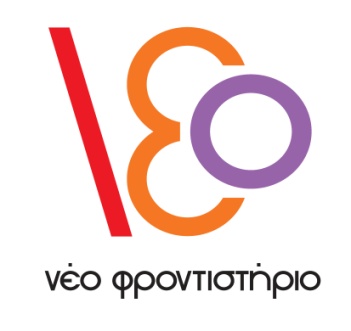 ΜΑΘΗΜΑ - ΕΞΕΤΑΖΟΜΕΝΗ ΥΛΗΜΑΘΗΜΑ - ΕΞΕΤΑΖΟΜΕΝΗ ΥΛΗ       ΑΡΧΕΣ ΟΡΓΑΝΩΣΗΣ ΚΑΙ                  ΔΙΟΙΚΗΣΗΣ ΚΑΘΗΓΗΤΗΣΤΜΗΜΑΠΑΡΑΡΤΗΜΑΔΙΑΡΚΕΙΑ